T.C.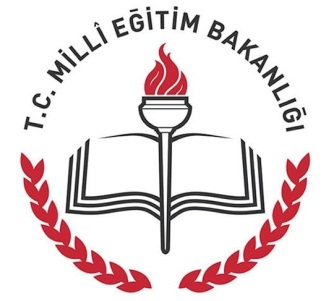 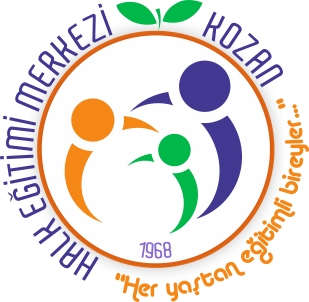 KOZAN KAYMAKAMLIĞIKOZAN HALK EĞİTİMİ MERKEZİ USTA ÖĞRETİCİ BİLGİ FORMUT.C. KİMLİK NOFotoğrafADI SOYADIFotoğrafANNE KIZLIK SOYADIFotoğrafMEZUN OLDUĞUOKUL ADIFotoğrafMEZUN OLDUĞUOKUL ADIFotoğrafMEZUN OLDUĞU BRANŞ/BÖLÜMMEZUN OLDUĞU BRANŞ/BÖLÜMUSTALIK BELGESİVARVARYOKYOKYOKYOKYOKUSTALIK BELGESİVARSA BÖLÜMÜ/BRANŞIVARSA BÖLÜMÜ/BRANŞIVARSA BÖLÜMÜ/BRANŞIVARSA BÖLÜMÜ/BRANŞIVARSA BÖLÜMÜ/BRANŞIVARSA BÖLÜMÜ/BRANŞIVARSA BÖLÜMÜ/BRANŞIEMEKLİLİK DURUMU            EMEKLİ             EMEKLİ             EMEKLİ             EMEKLİ                   EMEKLİ  DEĞİL                  EMEKLİ  DEĞİL                  EMEKLİ  DEĞİL                  EMEKLİ  DEĞİL                  EMEKLİ  DEĞİLVARSA SON 3 (ÜÇ) YILDA AÇTIĞINIZ KURS ADI2016-20172016-20172016-2017VARSA SON 3 (ÜÇ) YILDA AÇTIĞINIZ KURS ADI2015-20162015-20162015-2016VARSA SON 3 (ÜÇ) YILDA AÇTIĞINIZ KURS ADI2014-20152014-20152014-2015İLETİŞİM BİLGİLERİCep(05___ )   _____    ____      ____(05___ )   _____    ____      ____(05___ )   _____    ____      ____(05___ )   _____    ____      ____(05___ )   _____    ____      ____(05___ )   _____    ____      ____(05___ )   _____    ____      ____(05___ )   _____    ____      ____(05___ )   _____    ____      ____(05___ )   _____    ____      ____İLETİŞİM BİLGİLERİE-Posta                                                  @                                                  @                                                  @                                                  @                                                  @                                                  @                                                  @                                                  @                                                  @                                                  @İLETİŞİM BİLGİLERİAdres	USTA ÖĞRETİCİLİK DURUMUKozan Halk Eğitimi Merkezi Müdürlüğü'ndeKozan Halk Eğitimi Merkezi Müdürlüğü'ndeKozan Halk Eğitimi Merkezi Müdürlüğü'ndeKozan Halk Eğitimi Merkezi Müdürlüğü'ndeKozan Halk Eğitimi Merkezi Müdürlüğü'ndeKozan Halk Eğitimi Merkezi Müdürlüğü'ndeKozan Halk Eğitimi Merkezi Müdürlüğü'ndeKozan Halk Eğitimi Merkezi Müdürlüğü'ndeBaşka bir kurumdaBaşka bir kurumdaBaşka bir kurumdaUSTA ÖĞRETİCİLİK DURUMU             YAPTI               YAPMADI             YAPTI               YAPMADI             YAPTI               YAPMADI             YAPTI               YAPMADI             YAPTI               YAPMADI             YAPTI               YAPMADI             YAPTI               YAPMADI             YAPTI               YAPMADI            YAPTI                  YAPMADI            YAPTI                  YAPMADI            YAPTI                  YAPMADIUSTA ÖĞRETİCİLİK DURUMUYaptı ise kaç yıl ? Yaptı ise kaç yıl ? Yaptı ise kaç yıl ? Yaptı ise kaç yıl ? Yaptı ise kaç yıl ? Yaptı ise kaç yıl ? Yaptı ise kaç yıl ? Yaptı ise kaç yıl ? Yaptı ise kaç yıl ? Yaptı ise kaç yıl ? Yaptı ise kaç yıl ? ASKERLİK DURUMUYAPTIYAPTIYAPMADIYAPMADIYAPMADIYAPMADITecilli ise(Tecil bitiş tarihi)_____ / ______ / 20_____Tecilli ise(Tecil bitiş tarihi)_____ / ______ / 20_____Tecilli ise(Tecil bitiş tarihi)_____ / ______ / 20_____Tecilli ise(Tecil bitiş tarihi)_____ / ______ / 20_____Tecilli ise(Tecil bitiş tarihi)_____ / ______ / 20_____AÇIKLAMA / DÜŞÜNCELERTARİH_____ / ___ / 2017TARİH_____ / ___ / 2017TARİH_____ / ___ / 2017TARİH_____ / ___ / 2017TARİH_____ / ___ / 2017TARİH_____ / ___ / 2017İMZAİMZAİMZAİMZAİMZAİMZA